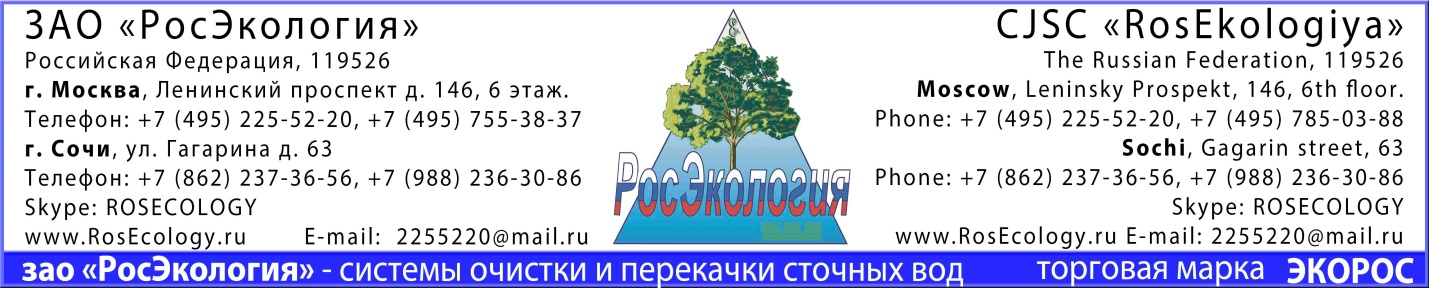 Опросный лист на поставку труб и деталей трубопроводов.Дата «______________» 20___г.                                  Подпись клиента_____________________http://www.RosEcology.ru - Очистные сооружения России1Наименование проекта 2Назначение трубопровода 3Параметры трубы 4Общая протяженность трубопровода, м Общая протяженность трубопровода, м 5Глубина заложения трубопровода, м Глубина заложения трубопровода, м 6Грунтовые воды 7Способ производства работ: 8Покрытие:9Тип грунта:□ Каменистая почва     □ Супесь        □ Суглинок        □ Глина                   □ Плывун   □ Другое  10Грунт обратной засыпки:□ Песок                           □ Щебень □Улучшенный материал засыпки (например: песчано-цементная смесь)□Другое:11Толщина основания и обсыпки: 12Прилагаемые документы:Заказчик:Адрес объекта:Контактное лицо:Телефон/Факс/E-mail: